§9051.  Scope1.  Adjudicatory proceeding.  In any adjudicatory proceedings, except those proceedings involving correctional facilities, the Workers' Compensation Board, the Maine Motor Vehicle Franchise Board or the State Parole Board, the procedures of this subchapter apply.[PL 2005, c. 61, §1 (AMD).]2.  Hearing.  Unless a hearing is required by statute, the requirements of this subchapter, except the notice provisions of section 9052, subsection 1, shall not apply until a request for a hearing is made under section 9052, subsection 1, paragraph A, or a hearing is set by the agency.[PL 1977, c. 551, §3 (NEW).]3.  Filing and service.  The filing of any submission in any adjudicatory proceeding or the service of any paper on a party to an adjudicatory proceeding is complete:A.  Upon an agency when the agency receives the submission or the paper by mail, in-hand delivery or any other means specified by the agency; or  [PL 1989, c. 297, §2 (NEW).]B.  Upon a party upon mailing of the paper to the party or the party's attorney, upon in-hand delivery to the recipient or by delivery to the recipient's office.  [PL 1989, c. 297, §2 (NEW).][PL 1989, c. 297, §2 (NEW).]SECTION HISTORYPL 1977, c. 551, §3 (NEW). PL 1977, c. 616, §1 (AMD). PL 1977, c. 694, §§35-A (AMD). PL 1979, c. 127, §39 (AMD). PL 1989, c. 297, §2 (AMD). PL 1991, c. 885, §D2 (AMD). PL 2005, c. 61, §1 (AMD). The State of Maine claims a copyright in its codified statutes. If you intend to republish this material, we require that you include the following disclaimer in your publication:All copyrights and other rights to statutory text are reserved by the State of Maine. The text included in this publication reflects changes made through the First Regular Session and the First Special Session of the131st Maine Legislature and is current through November 1, 2023
                    . The text is subject to change without notice. It is a version that has not been officially certified by the Secretary of State. Refer to the Maine Revised Statutes Annotated and supplements for certified text.
                The Office of the Revisor of Statutes also requests that you send us one copy of any statutory publication you may produce. Our goal is not to restrict publishing activity, but to keep track of who is publishing what, to identify any needless duplication and to preserve the State's copyright rights.PLEASE NOTE: The Revisor's Office cannot perform research for or provide legal advice or interpretation of Maine law to the public. If you need legal assistance, please contact a qualified attorney.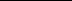 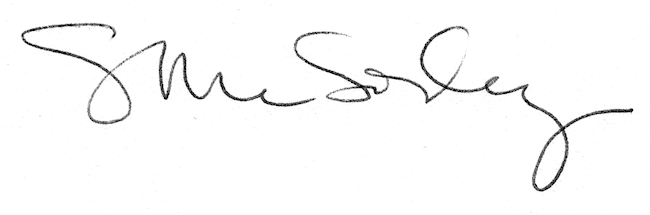 